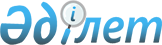 О внесении изменения в решение Успенского районного маслихата от 8 января 2021 года № 345/69 "Об определении специализированных мест для организации и проведения мирных собраний, порядка использования специализированных мест для организации и проведения мирных собраний, норм их предельной заполняемости, а также требований к материально-техническому и организационному обеспечению специализированных мест для организации и проведения мирных собраний, границ прилегающих территорий, в которых запрещено проведение пикетирования в Успенском районе"Решение Успенского районного маслихата Павлодарской области от 12 апреля 2021 года № 29/3. Зарегистрировано Департаментом юстиции Павлодарской области 16 апреля 2021 года № 7248
      В соответствии с подпунктом 1) пункта 2 статьи 8 Закона Республики Казахстан от 25 мая 2020 года "О порядке организации и проведения мирных собраний в Республике Казахстан", Успенский районный маслихат РЕШИЛ:
      1. Внести в решение Успенского районного маслихата от 8 января 2021 года № 345/69 "Об определении специализированных мест для организации и проведения мирных собраний, порядка использования специализированных мест для организации и проведения мирных собраний, норм их предельной заполняемости, а также требований к материально-техническому и организационному обеспечению специализированных мест для организации и проведения мирных собраний, границ прилегающих территорий, в которых запрещено проведение пикетирования в Успенском районе" (зарегистрировано в Реестре государственной регистрации нормативных правовых актов за № 7170, опубликовано 13 января 2021 года в Эталонном контрольном банке нормативных правовых актов Республики Казахстан в электронном виде), следующее изменение:
      пункт 1 приложения 1 указанного решения изложить в новой редакции:
      "1. Специализированные места для организации и проведения мирных собраний в Успенском районе в форме собрания, митинга:
      1) центральная площадь, расположенная по улице Қазыбек би, в селе Успенка. Норма предельной заполняемости для организации и проведения мирных собраний в форме собрания, митинга - сто человек;
      2) площадь перед районным домом культуры, расположенная по улице Милевского в селе Успенка. Норма предельной заполняемости для организации и проведения мирных собраний в форме собрания, митинга - сто человек.".
      2. Контроль за исполнением настоящего решения возложить на председателя постоянной комиссии Успенского районного маслихата по вопросам законности и социальной политики.
      3. Настоящее решение вводится в действие по истечении десяти календарных дней после дня его первого официального опубликования.
					© 2012. РГП на ПХВ «Институт законодательства и правовой информации Республики Казахстан» Министерства юстиции Республики Казахстан
				
      Председатель сессии Успенского районного маслихата 

Ж. Каримова

      Секретарь Успенского районного маслихата 

Ж. Бараисов
